1JANVIER 1804-1JANVIER 2022218ème ANNIVERSAIRE DE L’INDÉPENDANCE D’HAÏTI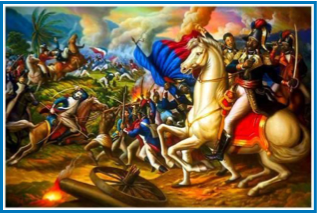 SOLENNITé DE MARIE-MÈRE-DE-DIEU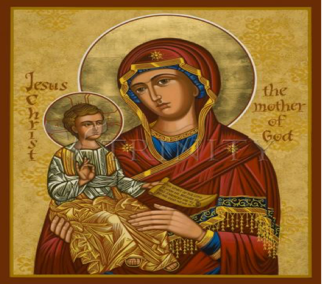 CÉLÉBRATION EUCHARISTIQUEPRéSIDéE PAR SON EXCELLENCE Bishop FRANK DEWANE éVÊQUE DU DIOCÈSE DE VENICE                                                                                 EtSon Excellence Bishop Pierre-André Dumas EvÊque de ANse-A-VEau et MIragone                            suivie d’une collation et d’activités Culturelles éGLISE ST LÉO                                                                                                               10h30 am28290 Beaumont Rd                                                                                                BONITA SPRINGS, FLORIDA 34134Pour plus d’information contactez : PÈre Fritz Ligondé au 239-210-1018